CfE Higher Human BiologyUnit 3: Neurobiology & CommunicationHomework BookletSection A1.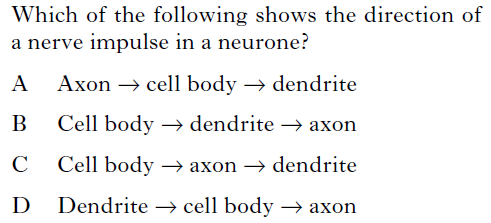 2.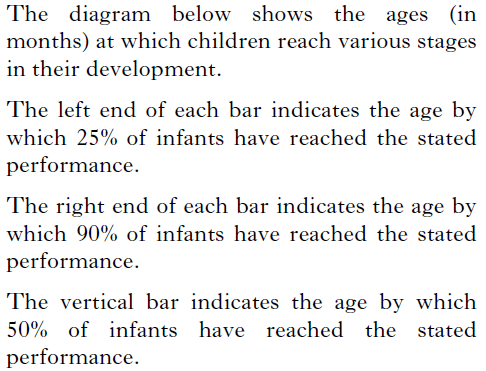 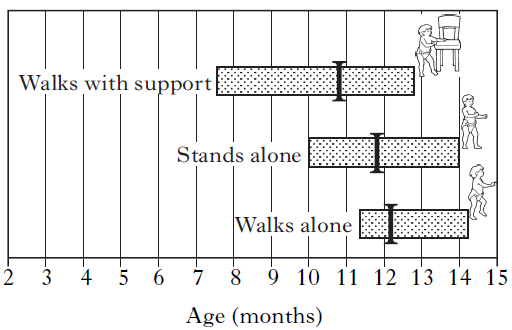 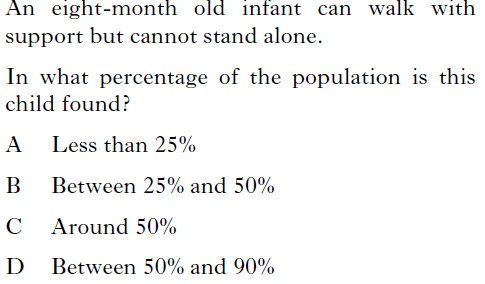 3.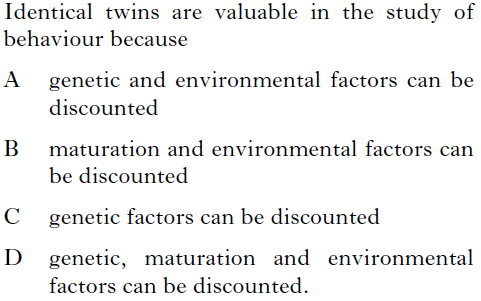 4.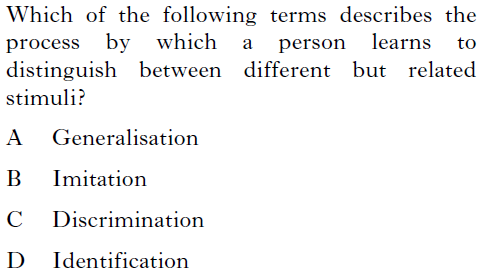 5.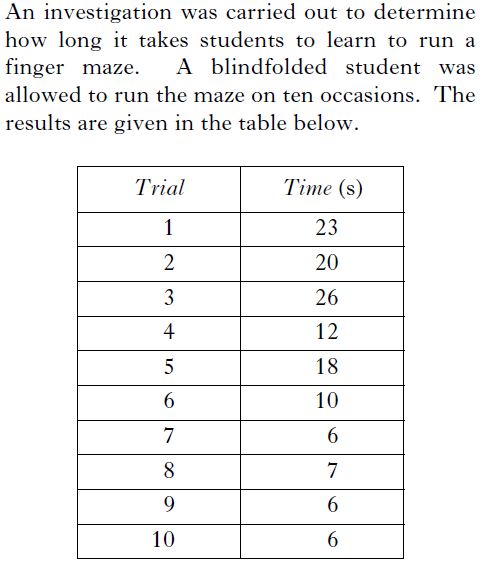 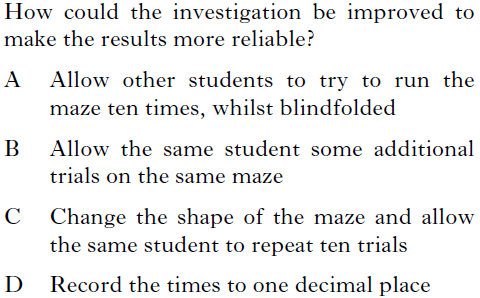 6. 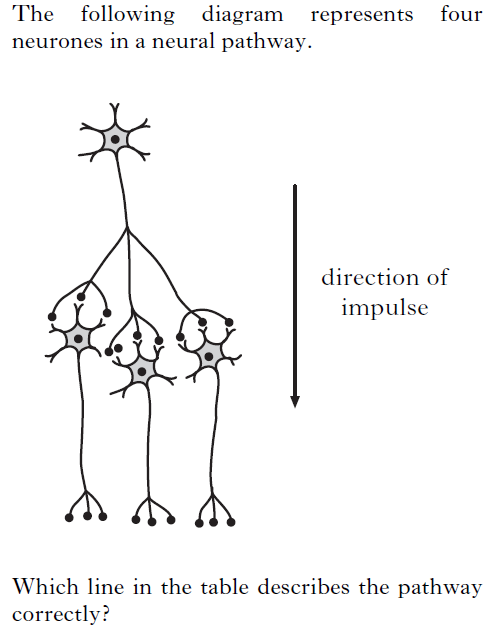 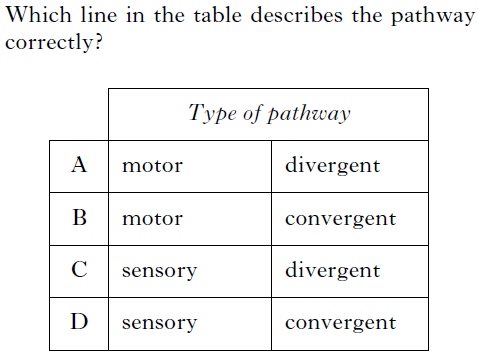 7.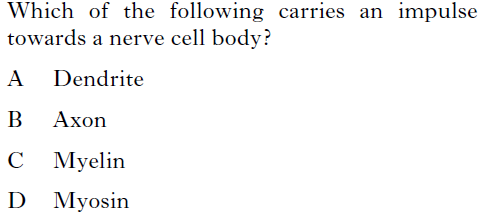 8.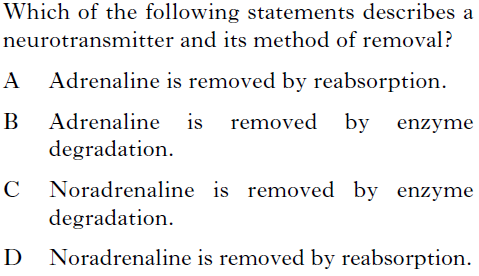 9.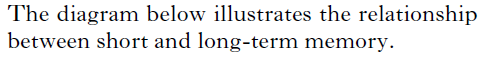 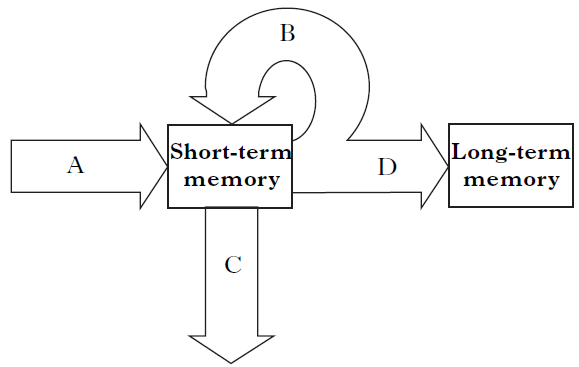 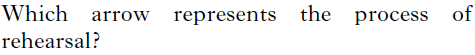 10.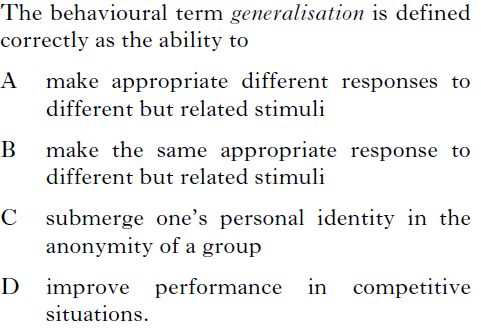 11.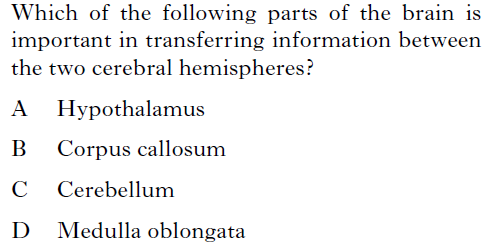 12.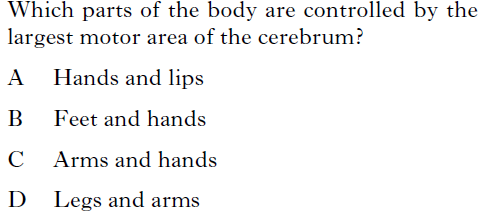 13.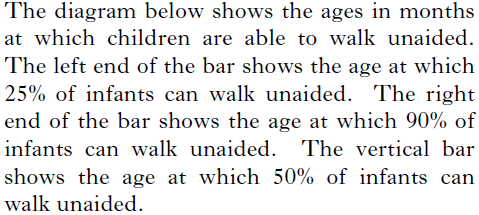 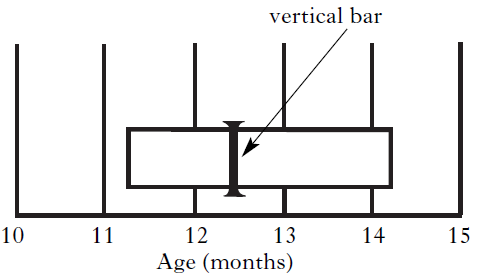 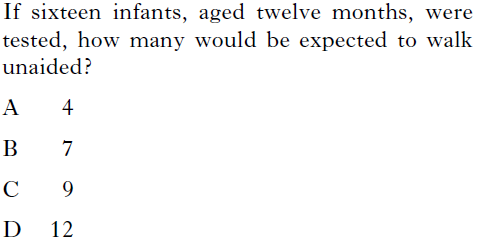 14.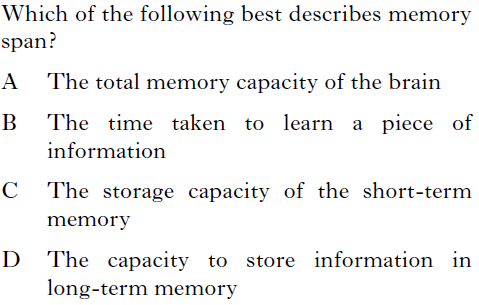 15.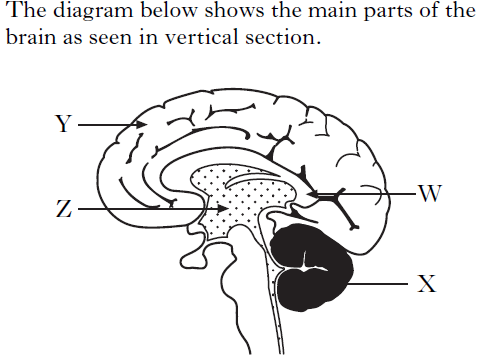 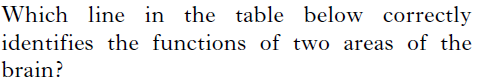 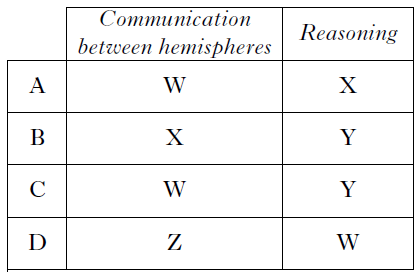 16.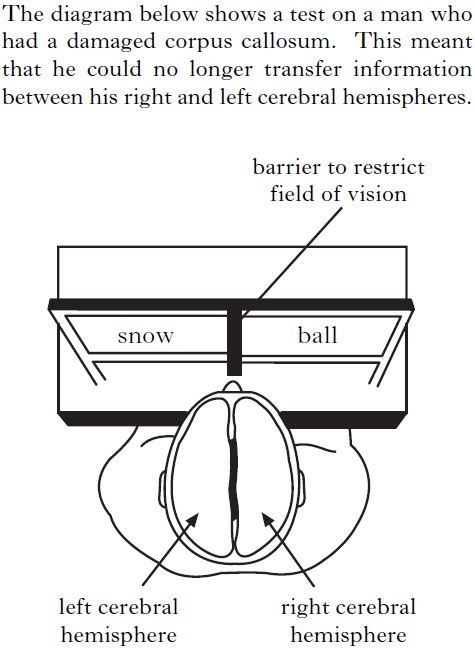 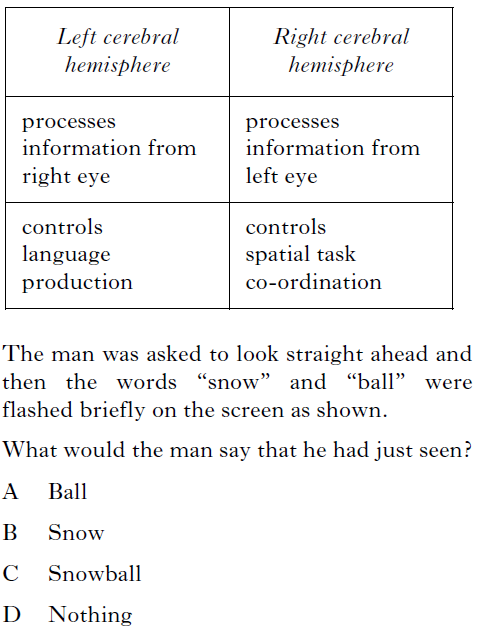 17. 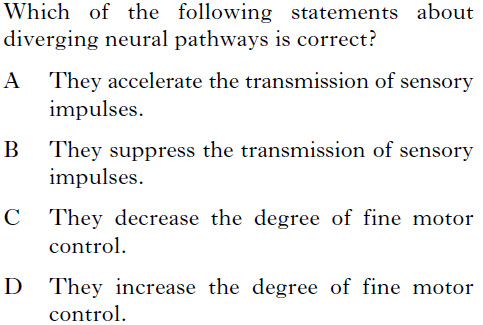 18.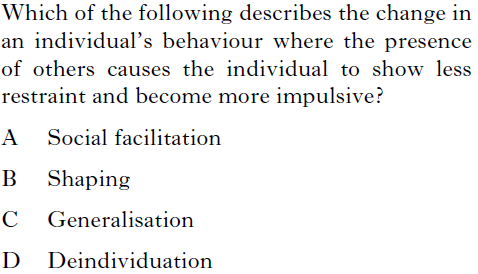 19.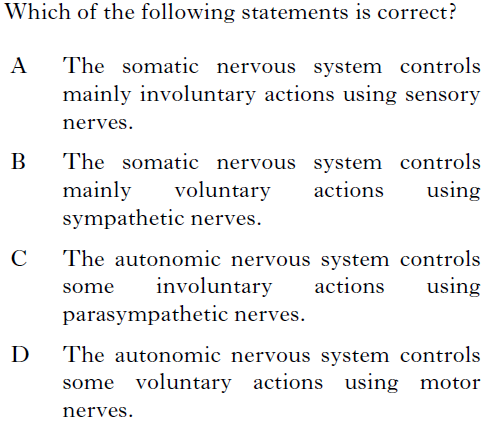 20.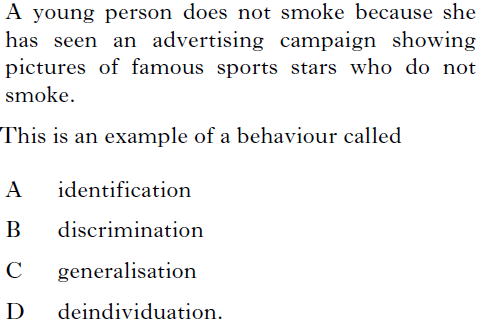 21.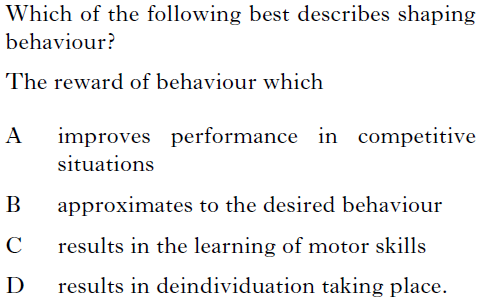 22.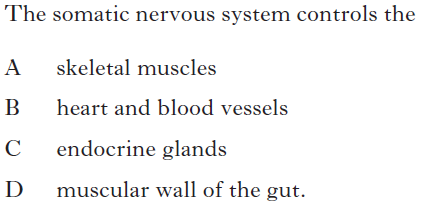 23.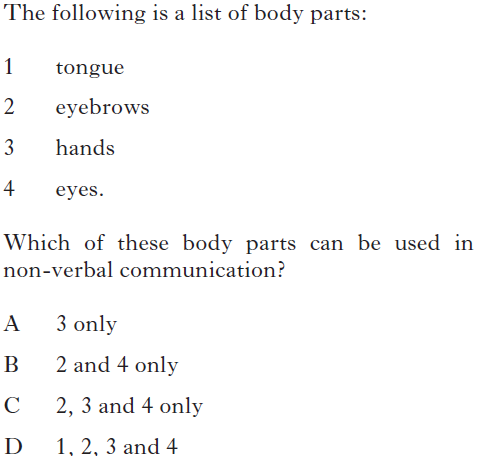 24.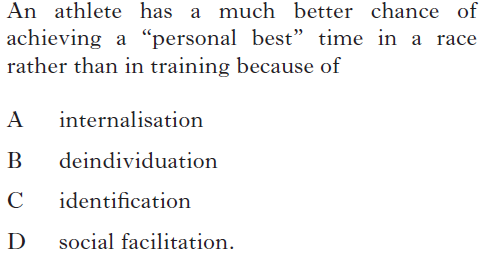 25.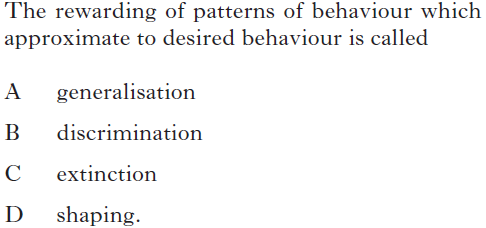 26.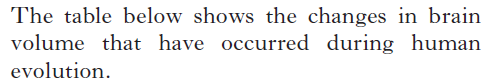 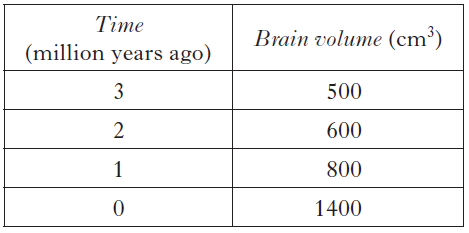 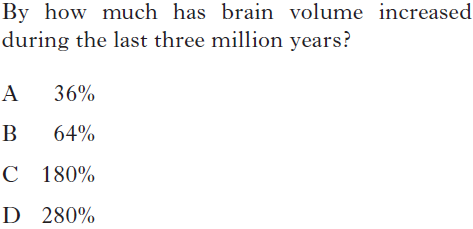 27.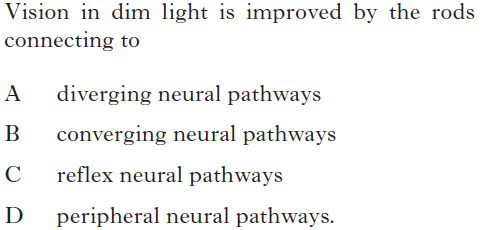 28.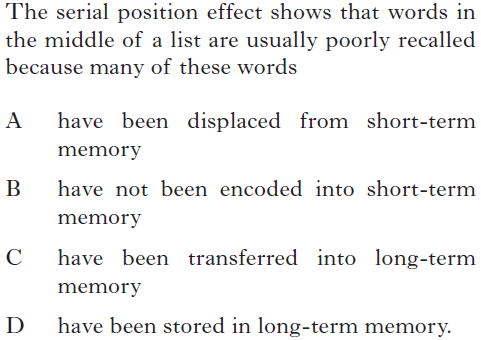 29.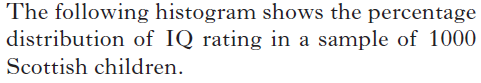 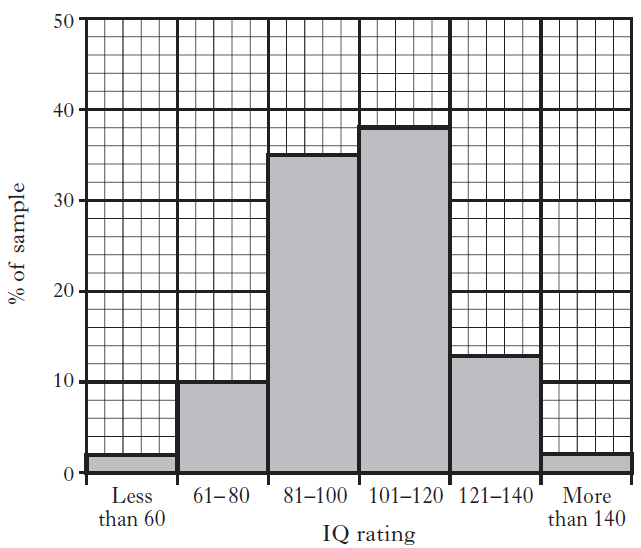 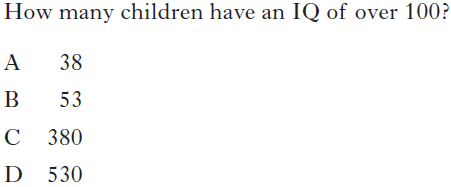 30.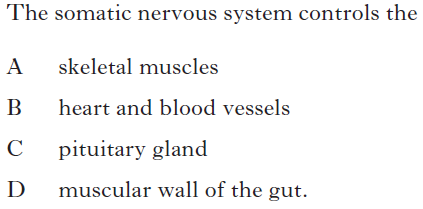 31.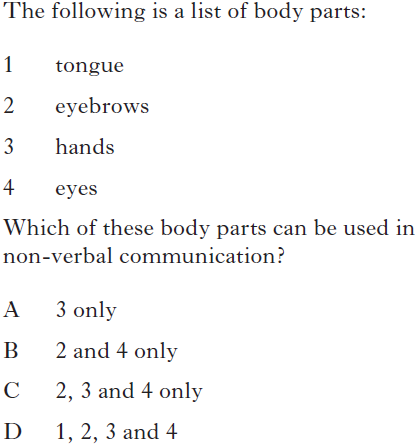 32. 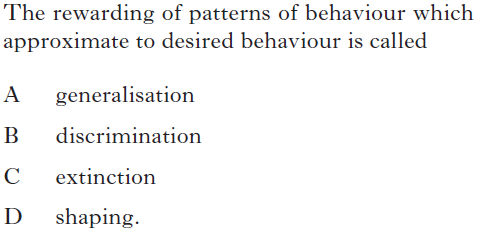 33.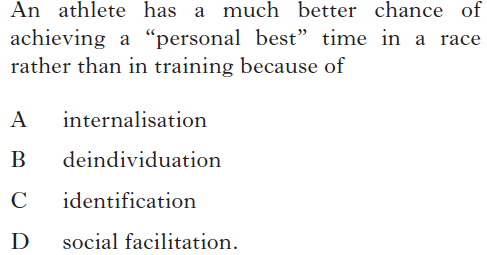 34. 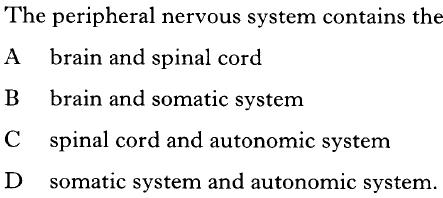 35.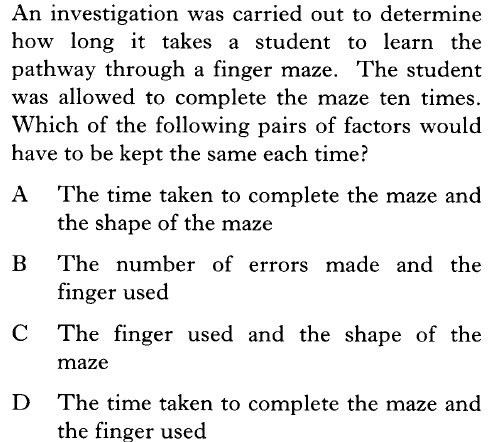 36.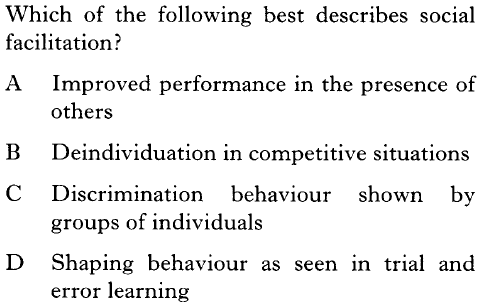 37.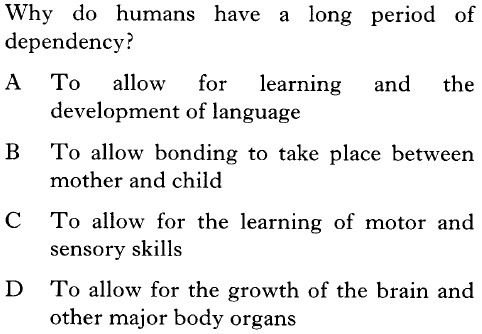 38.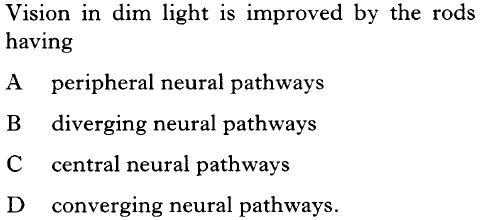 39.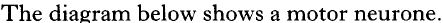 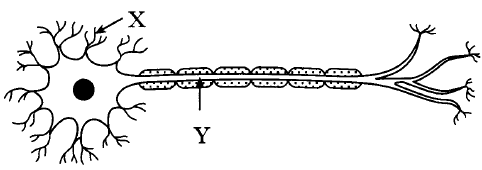 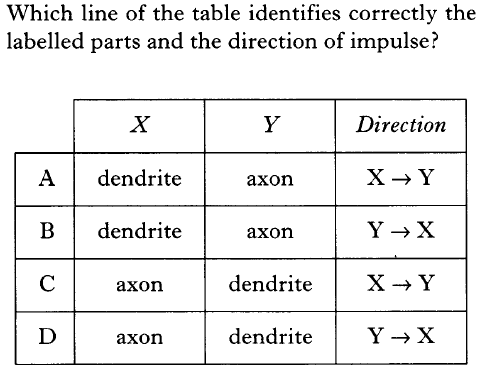 40.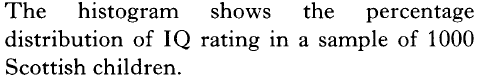 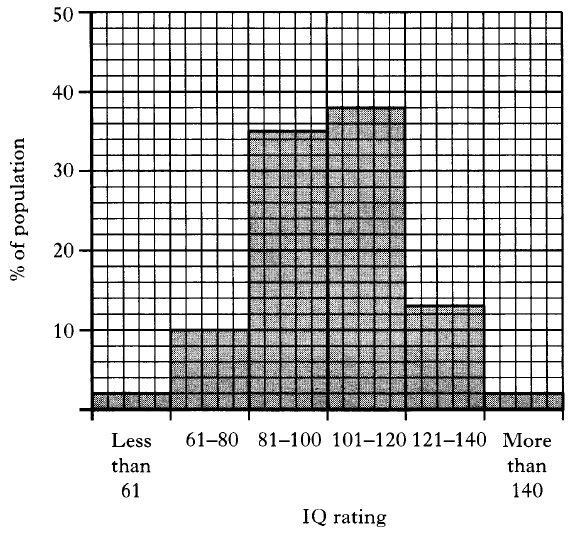 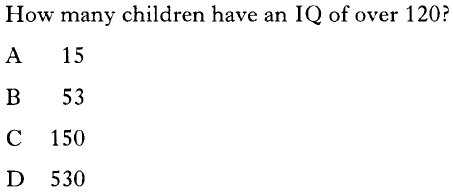 41.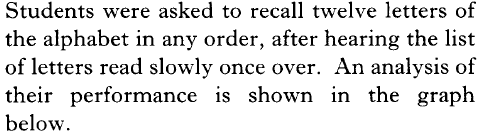 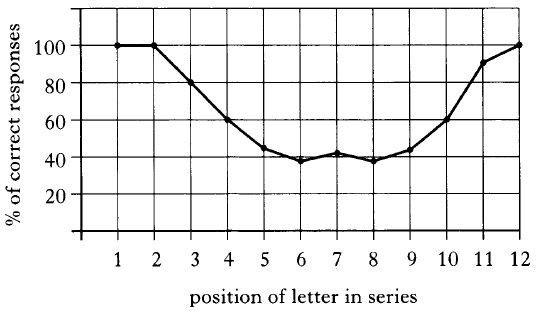 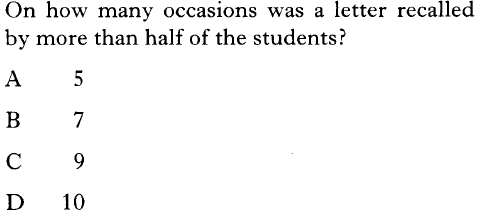 42.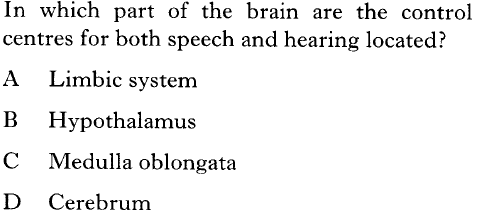 43.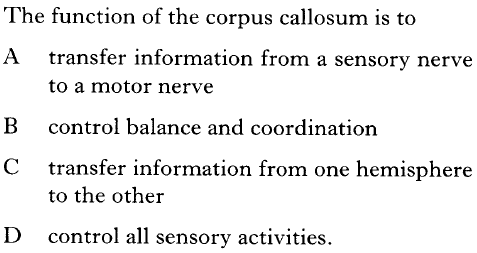 44.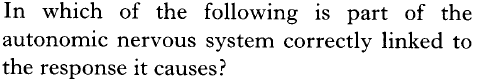 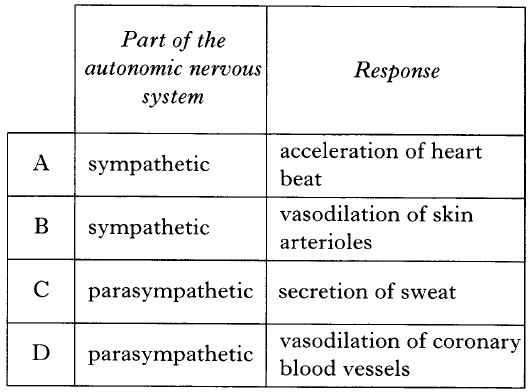 45.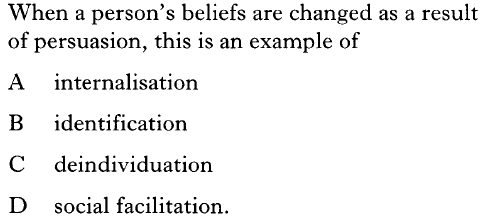 Section B1. 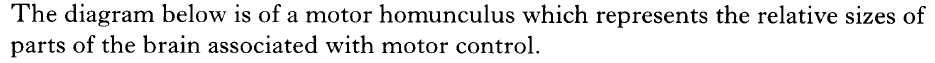 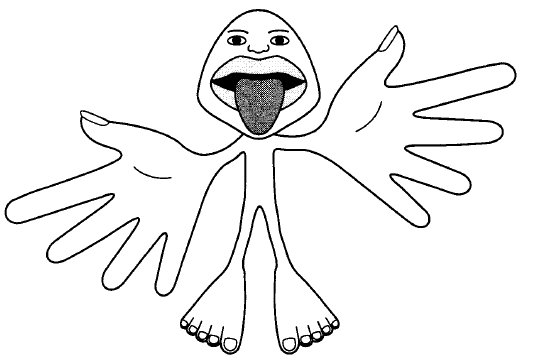 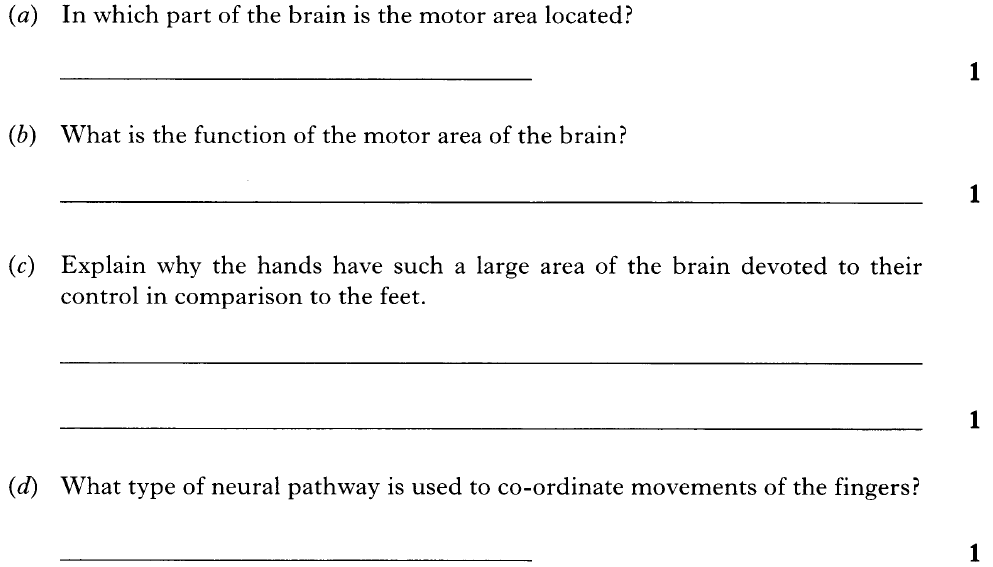 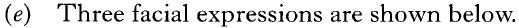 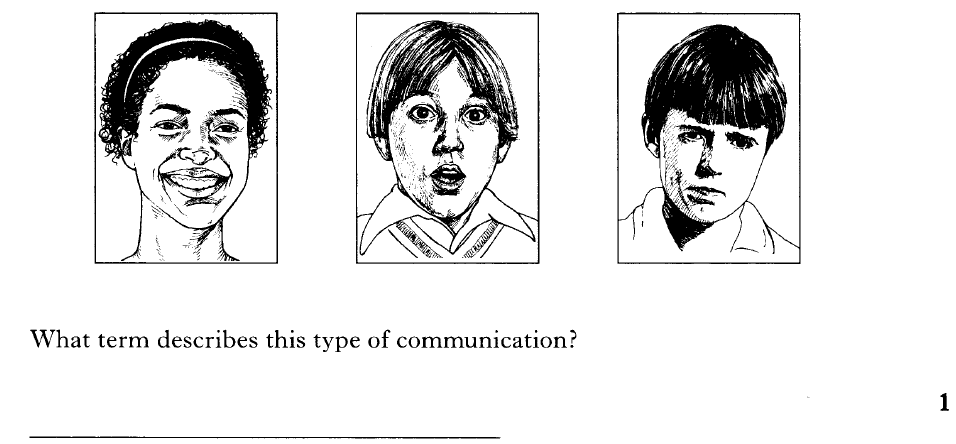 2.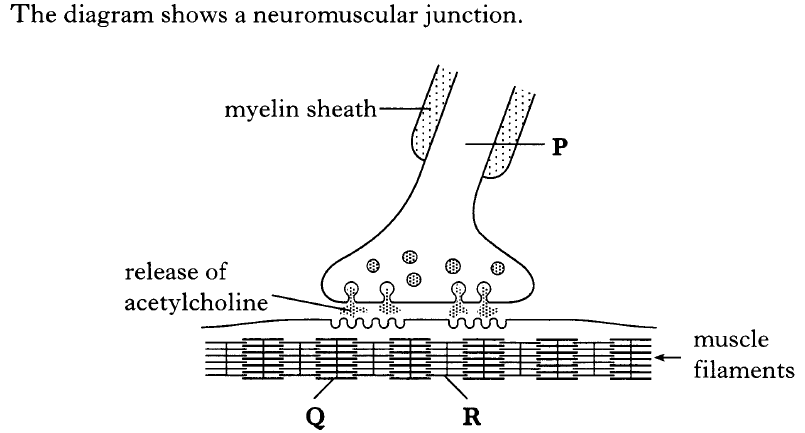 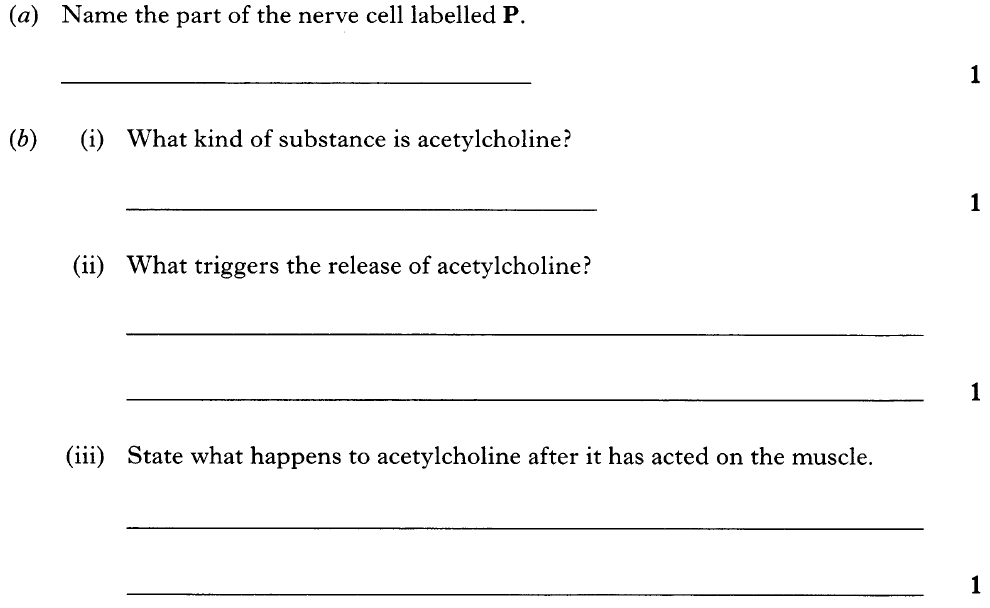 3.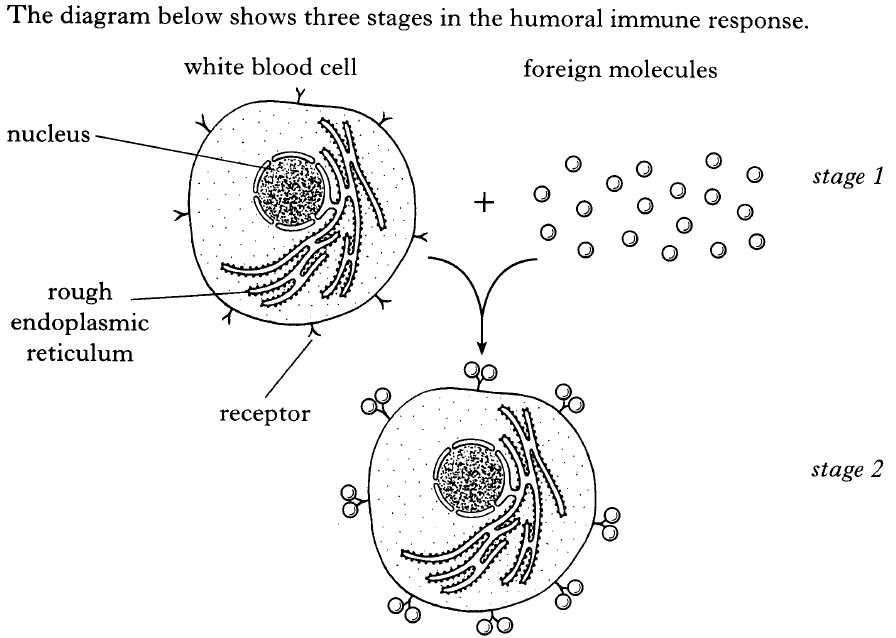 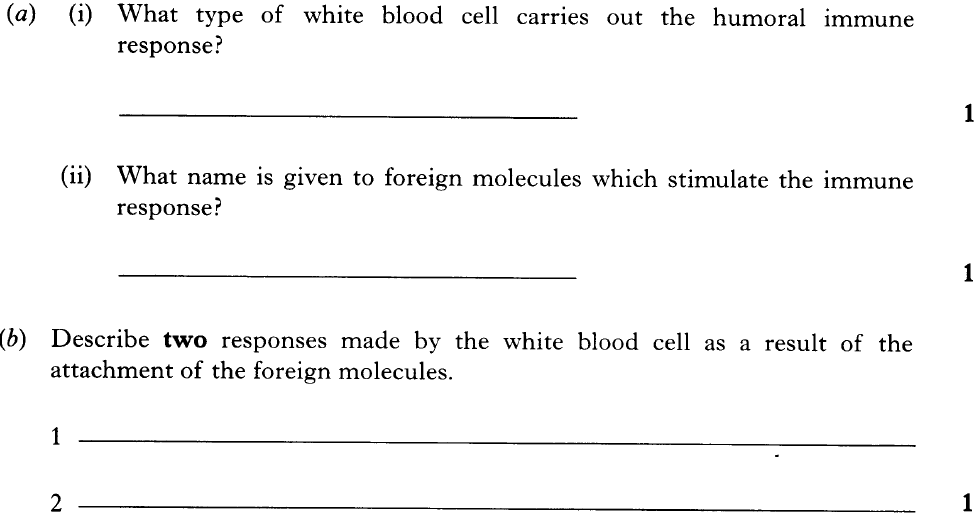 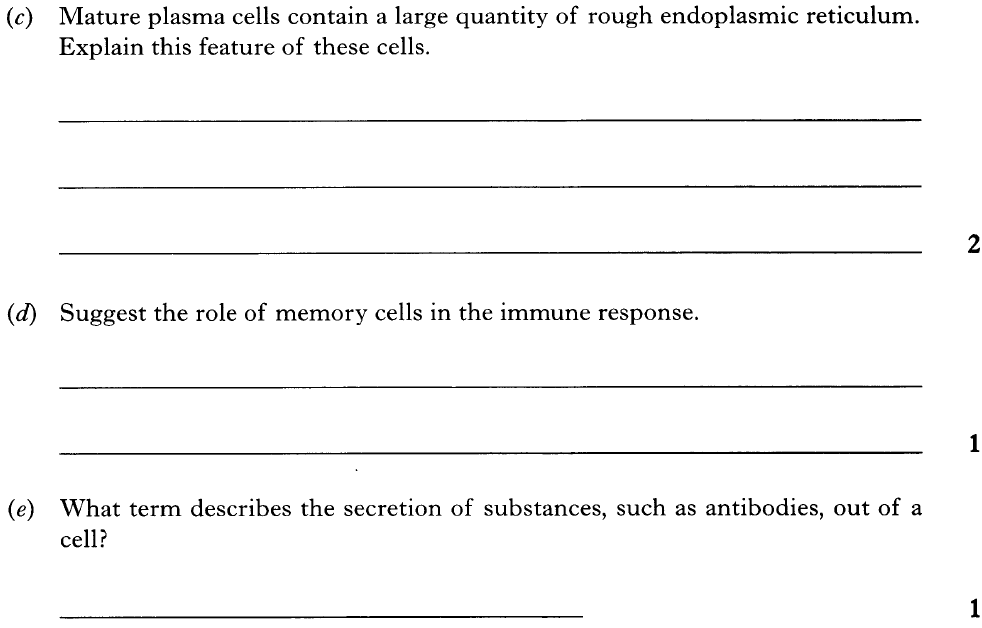 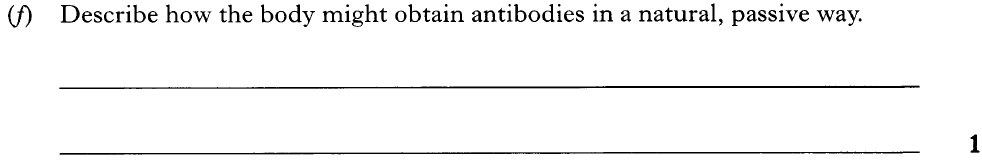 4.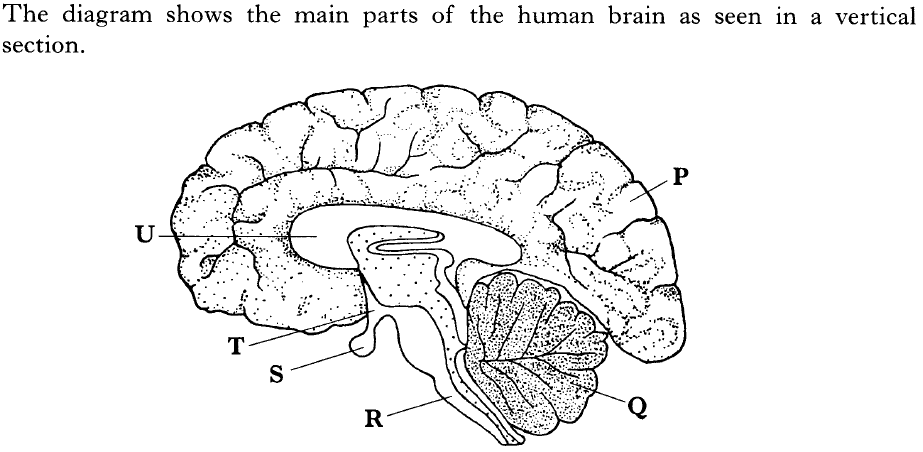 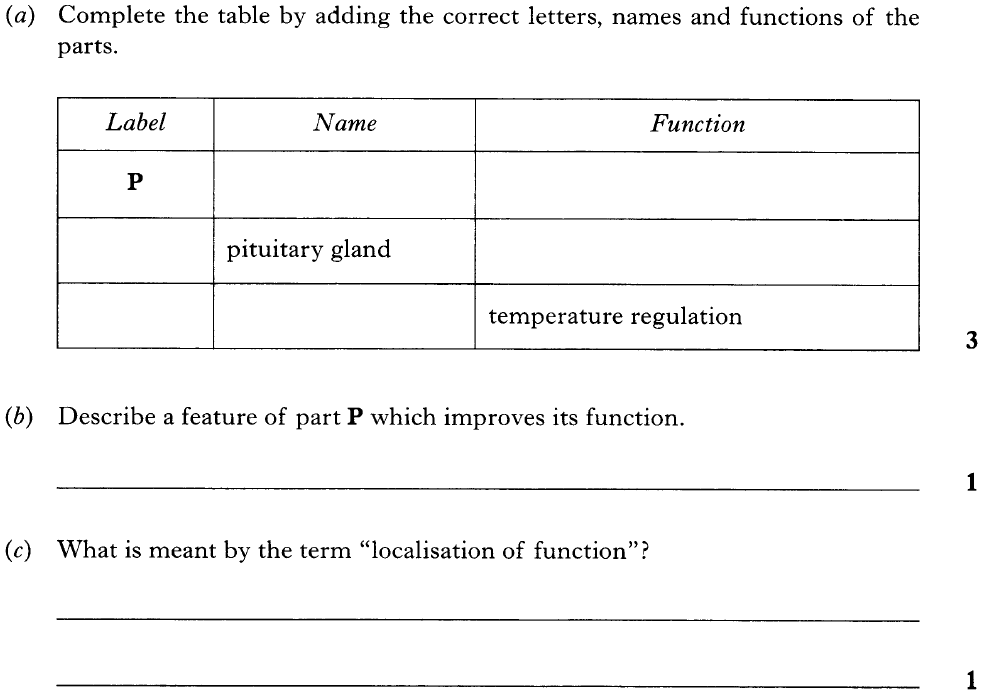 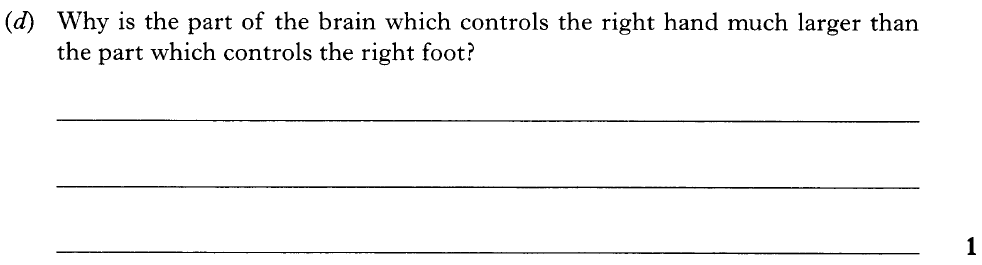 5.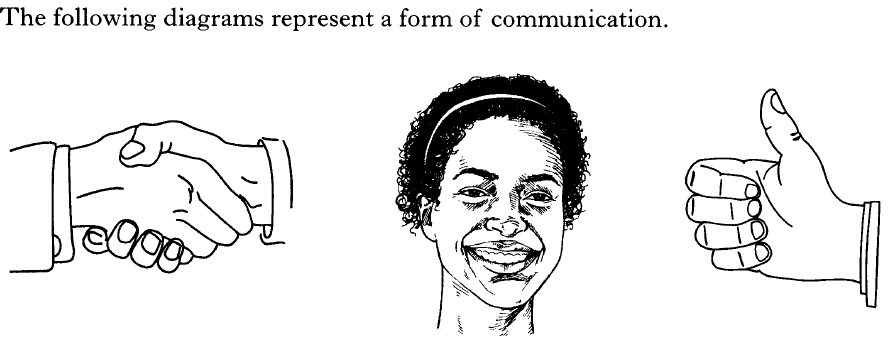 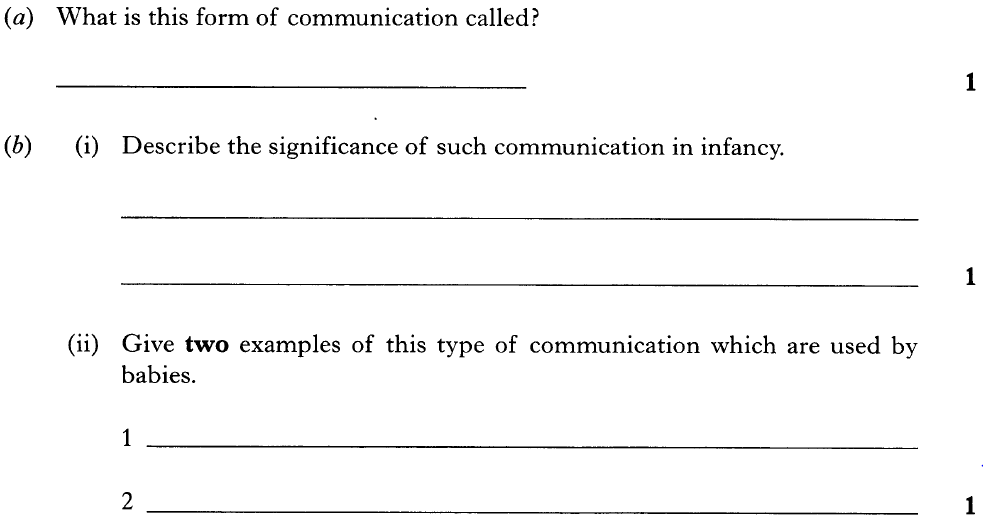 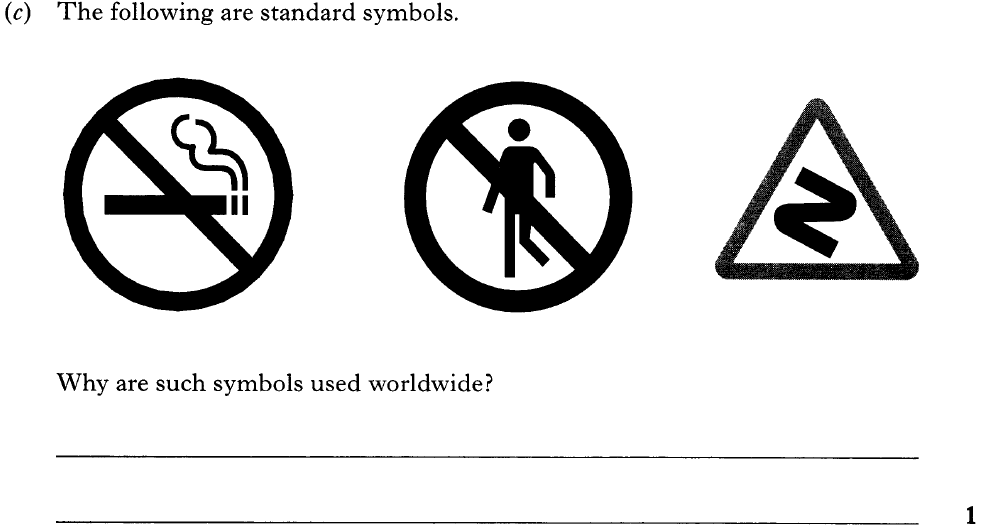 6.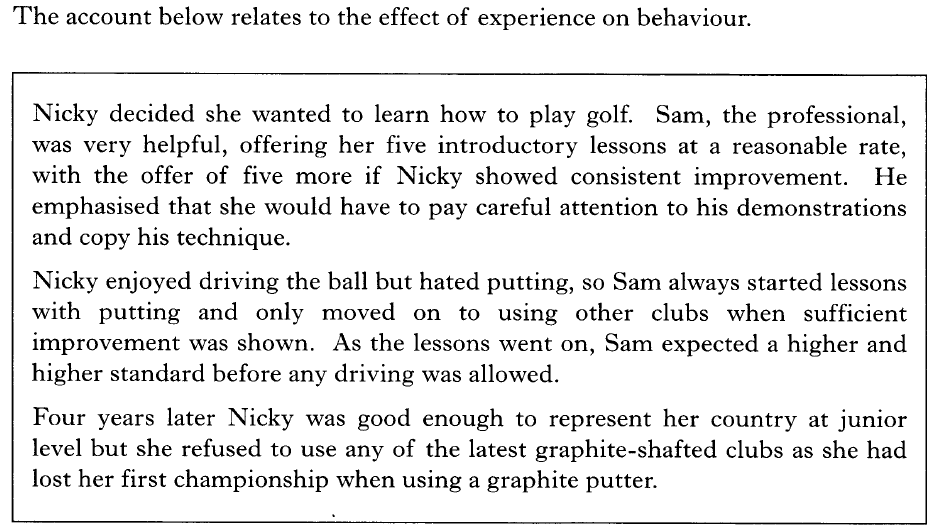 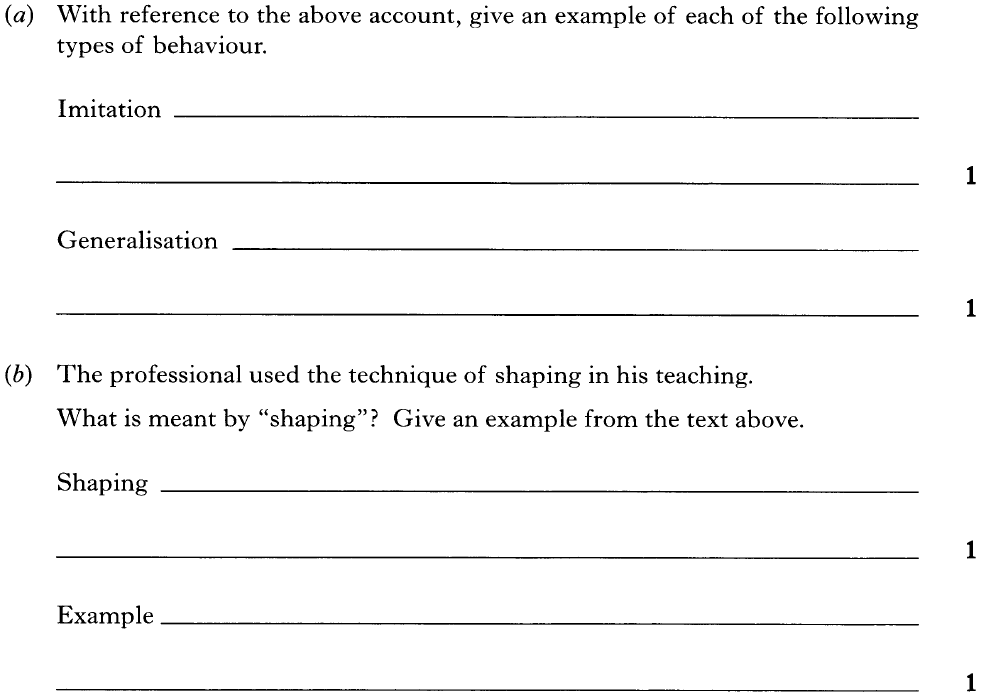 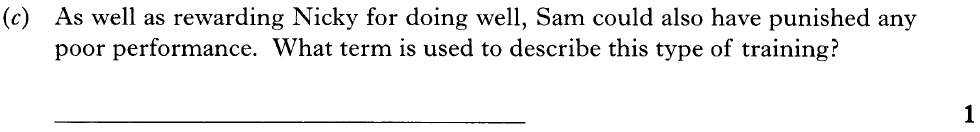 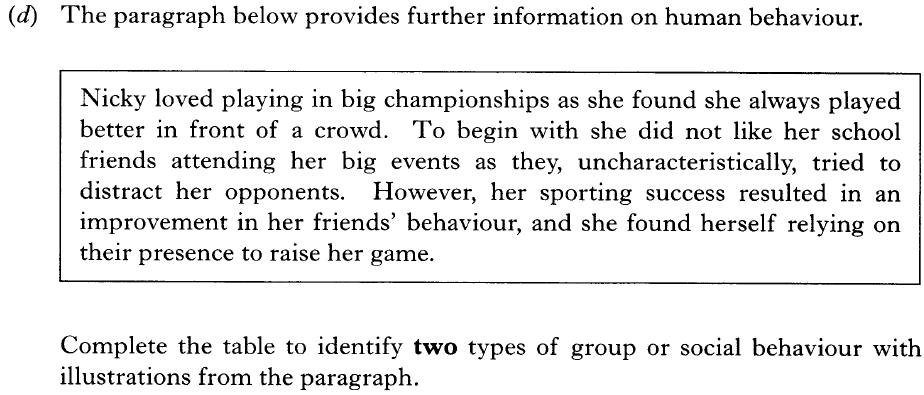 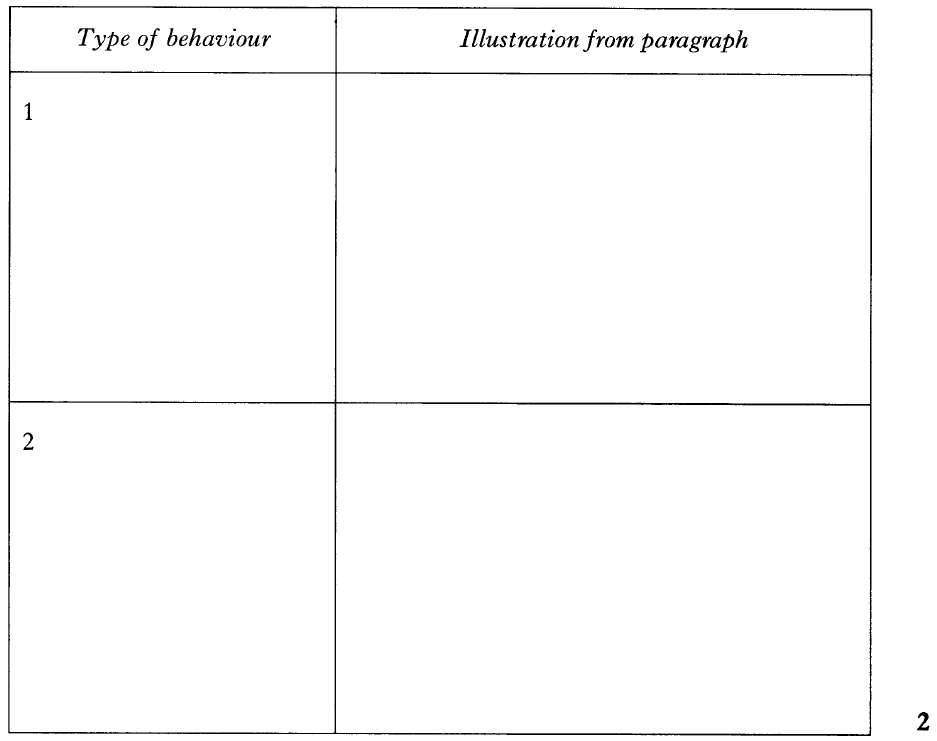 7. 